附件1农产品质量安全突发事件分级与响应标准附件2农产品质量安全突发事件应急处置流程图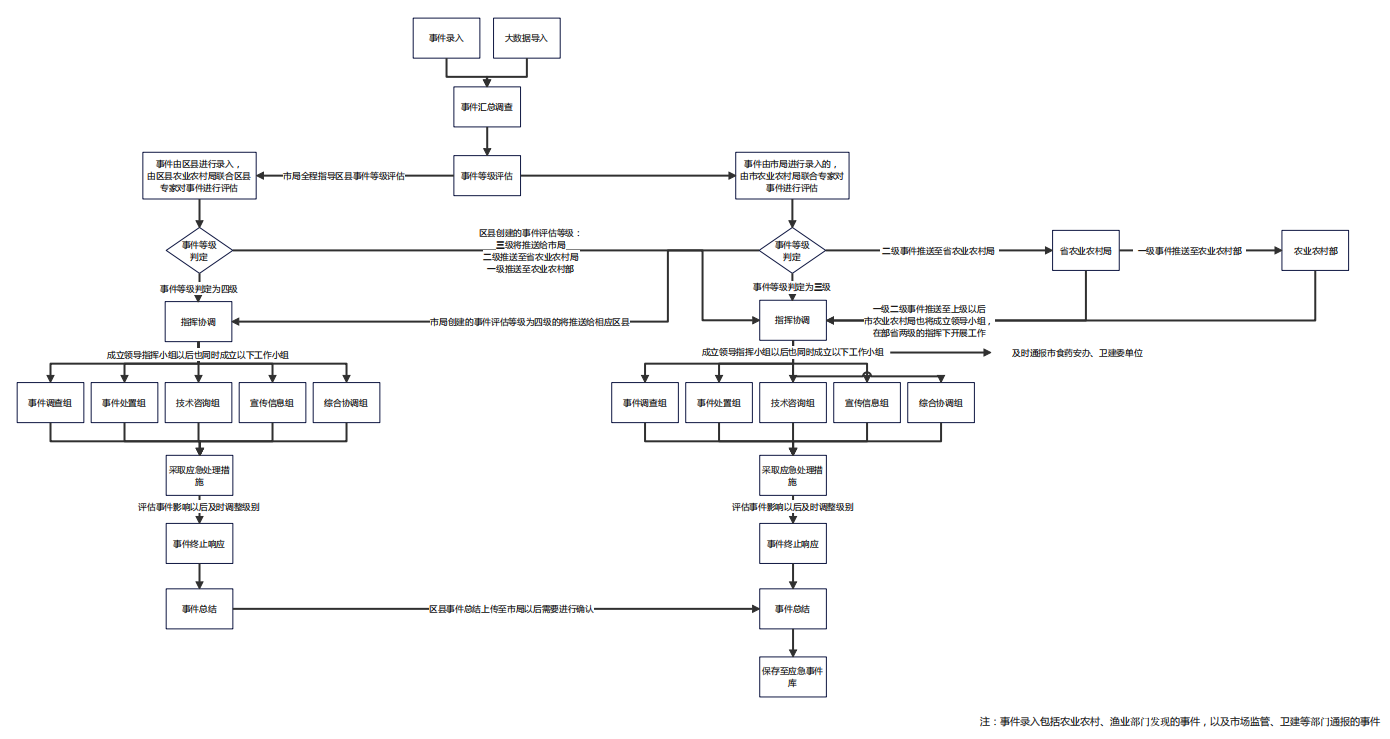 事件等级评估指标响应级别响应部门特别重大Ⅰ级事件危害特别严重，对2个及以上省份（含港澳台地区）或境外国家和地区造成特别严重健康损害后果和社会影响的；国务院认定需要由国务院授权有关部门负责处置的。Ⅰ级响应农业农村部重大Ⅱ级事件危害严重，对2个及以上设区市行政区域造成严重健康损害和社会影响的；一起农产品中毒事件中毒人数在100人以上，并出现死亡病例的；或一起农产品中毒事件出现10人以上死亡病例的；省级人民政府认定的其他Ⅱ级农产品质量安全突发事件。Ⅱ级响应省级农业行政主管部门较大Ⅲ级事件影响范围涉及2个及以上区（市），造成严重健康损害后果的；一起农产品中毒事件中毒人数在100人以上；或出现死亡病例的；（3） 宁波市人民政府认定的其他Ⅲ级农产品质量安全突发事件。Ⅲ级响应市级农业行政主管部门一般Ⅳ级（1） 事件造成严重健康损害后果的；一起农产品中毒事件中毒人数在99人以下，且未出现死亡病例的；（3） 区（县、市）人民政府认定的其他Ⅳ级农产品质量安全突发事件。Ⅳ级响应区（县、市）农业行政主管部门